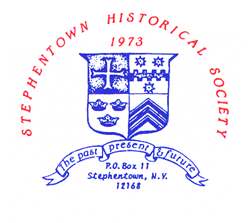 PROGRAMS -- STEPHENTOWN HISTORICAL SOCIETYJANUARY TO AUGUST 2023ALL PROGRAMS ARE HELD ON SUNDAY AT 2 PM AT THE HERITAGE CENTERJan 8	-	Unknown D-Day – Eric DurrFeb 5	-	Freedom Riders – Gerry RobinsonMarch 5	-	“What Shall We Do with the Dead, Sir?” – 			Mortuary Practices During the American Civil War 			Robert ShueyApril	2	-	The Berlin Explosion – 60th Anniversary			Sharon KleinMay 7	-	For the Cause – Women of the Civil War			Phyllis ChapmanJune 4	-	Antique Clocks – Paul BorstJuly	9	-	Annual PicnicAugust 6	- 	From the Record – Wally StockNot able to attend?  Watch on YouTube – search “Stephentown Historical”